Publicado en Barcelona el 05/04/2024 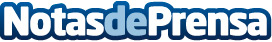 Las capitulaciones matrimoniales: su papel en el matrimonioImportancia y funcionalidad de las Capitulaciones Matrimoniales en el ordenamiento jurídico Español, explicado por el despacho Català Reinón AbogadosDatos de contacto:gemma reinon tardaguilaCATALA REINON ADVOCATS, SLP+34685996721Nota de prensa publicada en: https://www.notasdeprensa.es/las-capitulaciones-matrimoniales-su-papel-en Categorias: Nacional Derecho Finanzas Madrid Cataluña Otros Servicios http://www.notasdeprensa.es